ВОПРОСЫ ВИКТОРИНЫЧасть 1«Грамотный потребитель»Решите тестовые задания с применением норм Закона РФ от 7 февраля 1992 № 2300-1 «О защите прав потребителей». В магазине согласны расторгнуть договор купли-продажи сотового телефона, который не выдавал указанных в техпаспорте характеристик. Однако за кожаный чехол, который был куплен дополнительно, деньги возвращать отказываются. А без телефона конкретной модели он бесполезен. Прав ли продавец?а) да, так как потребитель приобрел чехол по собственному желанию;б) нет, так как он обязан возместить убытки, причиненные продажей товара снедостатками;в) да, так как чехол был в употреблении.2. Потребитель принес в магазин одеяло, которое купил 10 дней назад. Освобожденный от упаковки товар издавал острый запах, укрываться им было невозможно. Продавец объяснил, что принять одеяло не может, так как оно было в употреблении. Прав ли продавец?а) не прав, так как он обязан передать покупателю товар, пригодный для целей, длякоторых тот обычно используется;б) прав, так как возвратить можно товар, не бывший в употреблении;в) прав, так как качество товара отвечает требованиям стандартов.3. Проверка функционирования аэрозольной упаковки туалетной воды:а) осуществляется в присутствии покупателя;б) осуществляется до подачи в торговый зал;в) запрещено в торговом помещении.
4. Через 3 дня после покупки стола покупатель решил обменять его на столдругой модели, но магазин категорически отказал, несмотря на наличие чека и тот факт, что покупка не была распакована. Прав ли магазин?а) да, так как мебель входит в перечень товаров надлежащего качества, неподлежащих обмену;б) нет, так как стол не входит в этот перечень в отличие от мебельных гарнитуров;в) да, так как чек является подтверждением отказа покупателя от права на возвраттовара.
5. Продавец отказал в обмене золотых сережек с драгоценными камнями,которые не подошли покупателю по цвету к платью. Прав ли продавец?а) да, так как продавец испугался, что изделие подменили на подделку;б) нет, так как изделия из драгоценных металлов, с драгоценными камнями невходят в перечень товаров надлежащего качества, не подлежащих обмену.в) да, так как изделия из драгоценных металлов, с драгоценными камнями входят вперечень товаров надлежащего качества, не подлежащих обмену.За правильный ответ – 1 баллМаксимальное количество – 5 балловЧасть 2ДЕШИФРОВЩИКНиже с помощью определенной системы зашифрованы слова, для разгадывания которых используется специальный дешифровщик.Каждая цифра может означать одну из букв. Возможные буквы указаны в таблице. Обратите внимание, что буква «Е» одновременно может означать букву «Ё», буква «И» – букву «Й», буква «Ь» – букву «Ъ». Задание:Используя дешифровщик, расшифруйте следующие термины, приведенные в преамбуле Закона РФ «О защите прав потребителей»5 5 6 6 2 1 3 6 2 4 95 6 5 2 1 1 2 83 6 5 5 4 5 3 6 2 4 93 3 2 5 6 5 1 3 6 2 4 95 2 2 5 6 6 1 6 5 4Составьте с каждым из разгаданных слов предложение, которое бы раскрывало смысл применения данного термина в рамках правоотношений, регулируемых Законом РФ «О защите прав потребителей»За каждое отгаданное слово – 1 баллЗа каждое правильно приведенное предложение – 1 балл.Максимальное количество – 10 балловЧасть 3«ЭНЕРГОЭФФЕКТИВНОСТЬ»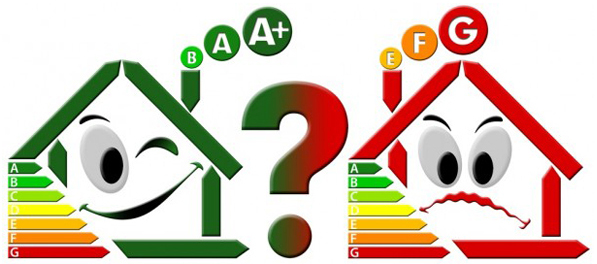 Энергодекларация многоквартирных домов, жилых и эксплуатируемых зданий для чего нужна?Максимальное количество – 10 балловЧасть 4«Расширение прав и возможностей потребителей посредством перехода к экологически чистой энергии и продукции»Правление и Совет Всемирной организации потребителей выбрали тему «Расширение прав и возможностей потребителей посредством перехода к экологически чистой энергии и продукции» в качестве темы Всемирного дня прав потребителей 2023 года.Потребители являются важным компонентом любой системы производства и потребления и имеют решающее значение для успеха любых изменений. Выбор, который мы делаем как потребители, дает нам возможность влиять на мир вокруг нас и способствовать изменениям.Доступ к энергии является одним из ключевых факторов инклюзивного роста, однако производство и использование энергии одновременно является одним из основных факторов, способствующих росту выбросов парниковых газов и изменению климата.Потребители должны иметь более легкий доступ к безопасной, устойчивой и доступной по цене энергии, иметь четкую информацию о способах снижения энергопотребления.Напишите эссе «Расширение прав и возможностей потребителей посредством перехода к экологически чистой энергии и продукции»При оценивании эссе учитывается высказывание своей позиции и ее аргументация. Максимальное количество – 15 баллов.Желаем успеха!!!12345АБВГДЕЖЗИКЛМНОП67890РСТУФХЦЧШЩЫЬЭЮЯ